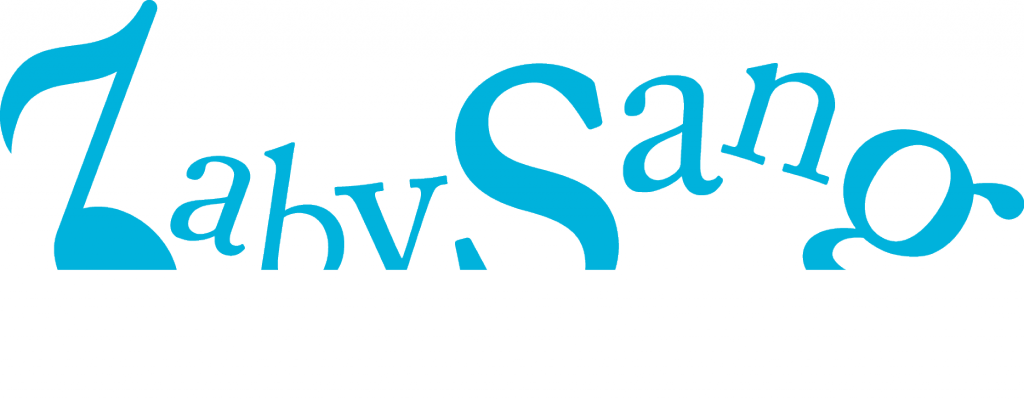 Semesterplan vår 2020JanuarFebruarMarsAprilMai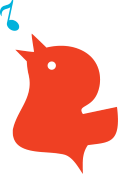 15. januar22. januar29. januar5. februar12. februar19. februar4. mars11. mars18. mars25. marsapril15. april22. april29. april6. mai13. mai20. mai27. mai